UNIVERSITETET 
I OSLO Institutt for litteratur, områdestudier og europeiske språk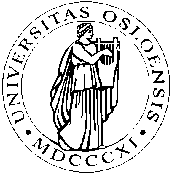 SKOLEEKSAMEN2012/VÅR 3 (tre) siderBokmålPOR1101- Portugisisk språkkunnskap med vekt på verbalsystemetVarighet: 3 timer						     			30. mai 2012Tillatte hjelpemiddel på skriftlig eksamen: Minidicionário da língua portuguesa, Ed. Melhoramentos; Dicionário da Língua Portuguesa, Porto Editora, eller en annen ettspråklig portugisisk ordbok uten grammatikkdel eller bøyningsmønstre.Alle oppgaver skal besvaresAlle oppgaver skrives på innføringsarkParte A. Leia o seguinte textoCatarina Chuariro: Uma verdadeira guerreira! ESTE é o tempo de nos dedicarmos ao trabalho e não ficarmos de braços cruzados a depender do homem. É igualmente altura de mentalizarmos que não é somente o homem quem faz trabalho pesado, pois as mulheres também estão em condições de o fazer, desde que gozem de boa saúde.   (Maputo, Sexta-Feira, 23 de Março de 2012:: Notícias )Foi com estas palavras que a nossa entrevistada justificou o seu cometimento com o trabalho que realiza, numa conversa com a nossa equipa de Reportagem. Chama-se Catarina Chuariro, uma verdadeira guerreira comprometida com o seu negócio de processar cereais e orgulha-se por ter um vasto mercado que vai para além da cidade do Maputo.Ela é contra as mulheres que poupam suas energias alegadamente porque só podem exercer profissões tipicamente femininas que não atentam contra a sua vaidade. A nossa interlocutora apresenta-se sempre bem-disposta e com um sorriso estampado no rosto cada vez que lida com os seus clientes. Encontrámo-la empenhada no atendimento dos clientes, num dia que tinha um trabalhador a menos. Assim, tinha que se desdobrar na recepção, pesagem, cobrança e no processamento dos cereais, ao mesmo tempo que manejava as moageiras, num misto de barulho ensurdecedor e pó da farinha de milho.Falando sobre o seu percurso, contou-nos que iniciou o negócio de processamento de cereais através de moageiras em 1998, depois que o seu marido descobriu que a actividade fazia falta aqui na cidade do Maputo, onde se tem a prática de triturar o milho e outros cereais manualmente. (…)Desperta às cinco horas e o seu dia de trabalho inicia às seis. Suspende a jornada às 17.00 horas e o resto do tempo é suficiente para o descanso. Convive com o pó de farinha de segunda a sábado e pessoas mal-intencionadas confundem isso com desmazelo, mas, segundo disse, isso não constitui motivo de preocupação.Para manter a sua casa em ordem conta com o apoio de duas empregadas, sobrando-lhe desta forma tempo para se dedicar ao seu negócio.Notícias, 23 de março de 2012 (excerto), http://www.jornalnoticias.co.mz/pls/notimz2/getxml/pt/contentx/1187768Vocabuláriomoageira – kvern, mølledesmazelo – det å være sjusketeatentar contra – stride motinterlocutora – den man snakker medempenhada – engasjerttriturar – male 1. Com base no texto que acaba de ler, responda, em português e por suas próprias palavras, às seguintes perguntas:Qual é o tema da notícia? (1)Qual a profissão da protagonista? (1)O que é que pode deduzir sobre Maputo ao ler esta notícia? (2)Do texto, o que aprende sobre a situação da mulher em Moçambique? (2)5.   Concorda com o nome “guerreira” empregue sobre Catarina Chuariro? (2)2. Perguntas gramaticais sobre o texto(2) A que se referem os pronomes lhe e se nas frases seguintes Para manter a sua casa em ordem conta com o apoio de duas empregadas, sobrando-lhe desta forma tempo para se dedicar ao seu negócio o seu marido descobriu que a actividade fazia falta aqui na cidade do Maputo, onde se tem a prática de triturar o milho e outros cereais manualmente.Qual a designação da sua função gramatical, em cada caso?(3) Qual o tempo verbal na frase seguinte? A nossa interlocutora apresenta-se sempre bem-disposta e com um sorriso estampado no rosto cada vez que lida com os seus clientes.Explique o seu emprego neste contexto.Qual a diferença se o tempo fosse o imperfeito do indicativo, ou o pretérito perfeito simples? Reescreva a frase em ambos os tempos, e explique o que significariam.(1) Explique o que é a forma Encontrámo-la em Encontrámo-la empenhada no atendimento dos clientes.(1) Identifique duas orações temporais no texto.(1) Reescreva as frases as mulheres também estão em condições de o fazer, desde que gozem de boa saúde utilizando uma oração com a conjunção se.(2) Identifique os verbos reflexos no texto.3. Escreva uma redação de 50 palavras sobre o trabalho feminino. (10)Parte B. Gramática4. Reescreva cada frase adicionando talvez (3)Os filmes rodados nos Estados Unidos são caros.Na Finlândia ele encontrou o amor da sua vida..Ele vem amanhã.5. Transforme a sequência de duas orações numa oração subordinada com se ou quando e uma oração principal. As palavras entre parênteses não são para manter. Exemplo:Está a chover. (Assim) não saio de casa. -> Se estiver a chover, não saio de casa. (3)Ele compra morangos. (Então) eu faço um bolo.O Paulo viu o presente. (Nesse caso) temos de lhe comprar outro.Os alunos esquecem-se do livro. (Nessa altura) a professora tem de trazê-lo.6. Preencha as lacunas abaixo com a forma adequada do verbo, e com o pronome na posição certa (12)Não___________________ há oito anos. (enganar-se, nós)Antigamente, as pessoas____________________ menos. (queixar-se)Desde ontem que ______________________ adoentada. (sentir-se, eu)Quando você  ______________, traga-me um café. (poder)Amanhã _____________ o dia do meu aniversário. (ser)Um dia eu _________________ umas verdades. (dizer-lhe)O que você __________________  neste momento? (fazer)Ultimamente nós _______________ de muita coisa antiga. (lembrar-se)Se ele ______ de mim, _______________ cedo para jantar. (entrar, chegar)Quando a criança adoeceu, ele não _______________ de nada. (saber)A guerra ________ há 20 anos. (acabar)7. Mude o sujeito das orações subordinadas seguintes (7)Tenho esperança de fazer um bom exame. (a Joana)É possivel ganharmos o campeonato. (o Benfica)É pouco provável eu chegar a tempo. (a minha mãe) Vocês desejam que a Maria faça boa figura. (vocês) Elas receiam que o pai tenha um acidente. (elas) O ano passado ela desejava ser enfermeira. (a filha)Se eu fosse rica, temia/temeria ser roubada. (a minha casa)BOA SORTE!Begrunnelse: Ta kontakt med din faglærer på e-post innen 1 uke etter at sensuren erkunngjort i StudentWeb. Oppgi navn og kandidatnummer. Sensor bestemmer ombegrunnelsen skat gis skriftlig eller muntlig.